L’émetteur à ultrasons est alimenté par un courant électrique alternatif ayant pour fréquence celle des ultrasons qu’on cherche à produire.Un émetteur à ultrasons peut émettre un signal continu ou par salves.Emission en continuRéaliser le montage ci-contre. Régler l’émetteur pour émettre en continu.Visualiser à l’oscilloscope le signal électrique utilisé par l’émetteur.Relever la période du signal : …………………………………………………………………………...En déduire la fréquence des ultrasons émis par l’émetteur : ………………………………………………………………………………………………………………………………………………………………………………………………………………………………………………………………………………………………………………………………………………Emission par salvesRégler l’émetteur pour émettre par salves.Observer le signal. Relever ses caractéristiques.Réaliser le montage ci-contre. Régler l’émetteur pour émettre par salves.Visualiser à l’oscilloscope les signaux de l’émetteur et du récepteur.Déterminer la durée qui sépare le début de l'émission du début de la réception :………………………………………………………………………………………………………………………………………………………………………………………………………………………………Rechercher la vitesse de propagation des ultrasons dans l'air :………………………………………………………………………………………………………………………………………………………………………………………………………………………………Calculer la distance d :………………………………………………………………………………………………………………………………………………………………………………………………………………………………Vérifier le résultat en mesurant d à la règle graduée : ……………………………………………….Reprendre le montage précédent.Vérifier l’effet des trois facteurs extérieurs cités ci-dessus. Rendre compte :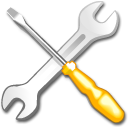 TRAVAUX PRATIQUES (formatif)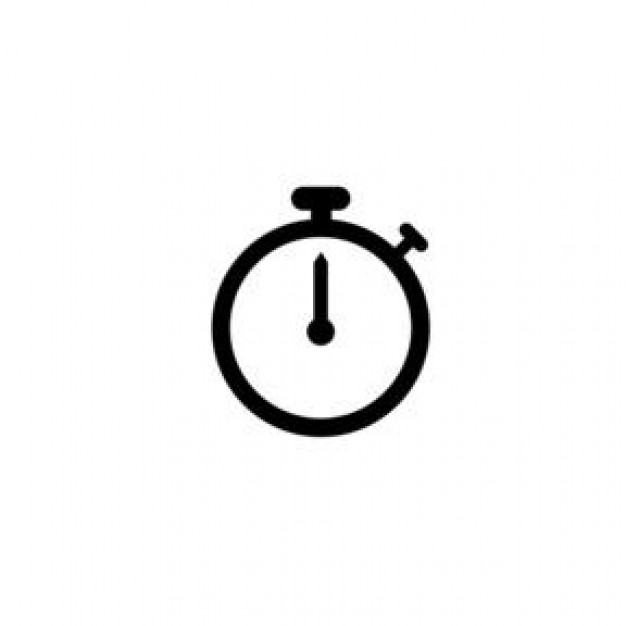 3 hBAC PRO Réparation des carrosseriesBAC PRO Réparation des carrosseriesBAC PRO Réparation des carrosseriesSéquenceSéquenceUtilisation des ultrasons dans le diagnostic en carrosserieUtilisation des ultrasons dans le diagnostic en carrosserie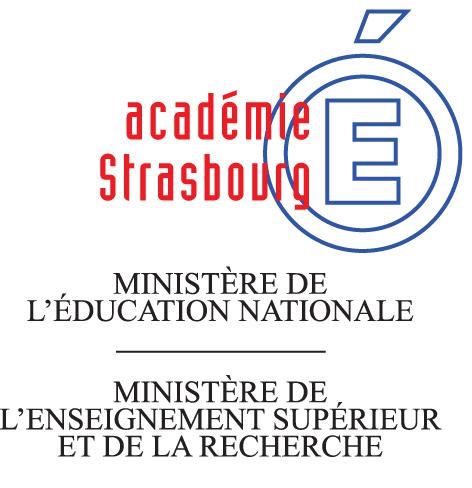 PériodePériodeSeconde – Première – TerminaleSeconde – Première – TerminaleSciences physiques et chimiquesSciences physiques et chimiquesMesurer une distance avec des ultrasonsMesurer une distance avec des ultrasonsObjectif du TP : Comprendre le principe de mesure d’une distance en utilisant la propagation des ultrasons.Objectif du TP : Comprendre le principe de mesure d’une distance en utilisant la propagation des ultrasons.Objectif du TP : Comprendre le principe de mesure d’une distance en utilisant la propagation des ultrasons.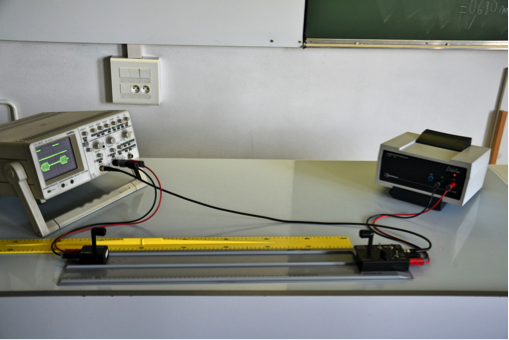 Pour cela, on vous demande :De réaliser un montageDe paramétrer un émetteur à ultrasonsDe mesurer une distance avec les ultrasonsD’identifier les facteurs perturbateurs de la mesurePour cela, on vous demande :De réaliser un montageDe paramétrer un émetteur à ultrasonsDe mesurer une distance avec les ultrasonsD’identifier les facteurs perturbateurs de la mesurePour cela, on vous demande :De réaliser un montageDe paramétrer un émetteur à ultrasonsDe mesurer une distance avec les ultrasonsD’identifier les facteurs perturbateurs de la mesureOn vous donne :Emetteur et récepteur à ultrasons Alimentation électriqueOscilloscopeRègle graduéeOn vous donne :Emetteur et récepteur à ultrasons Alimentation électriqueOscilloscopeRègle graduéeVous devez connaître :Seconde : Modules CME3 et/ou HS3 - Caractéristiques et perception d’un sonCycle terminal (première ou terminale) : Module SL2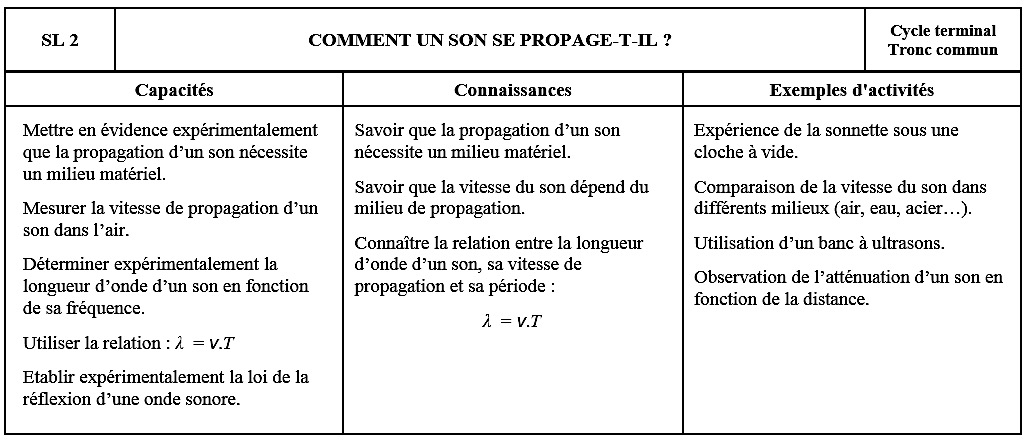 Vous devez connaître :Seconde : Modules CME3 et/ou HS3 - Caractéristiques et perception d’un sonCycle terminal (première ou terminale) : Module SL2Vous devez connaître :Seconde : Modules CME3 et/ou HS3 - Caractéristiques et perception d’un sonCycle terminal (première ou terminale) : Module SL2Vous devez connaître :Seconde : Modules CME3 et/ou HS3 - Caractéristiques et perception d’un sonCycle terminal (première ou terminale) : Module SL2Vous devez connaître :Seconde : Modules CME3 et/ou HS3 - Caractéristiques et perception d’un sonCycle terminal (première ou terminale) : Module SL2Compétences terminales visées :Les 5 compétences de résolution de problème S’APPROPRIER – ANALYSER/RAISONNER – REALISER – VALIDER – COMMUNIQUER.Compétences terminales visées :Les 5 compétences de résolution de problème S’APPROPRIER – ANALYSER/RAISONNER – REALISER – VALIDER – COMMUNIQUER.Compétences terminales visées :Les 5 compétences de résolution de problème S’APPROPRIER – ANALYSER/RAISONNER – REALISER – VALIDER – COMMUNIQUER.Compétences terminales visées :Les 5 compétences de résolution de problème S’APPROPRIER – ANALYSER/RAISONNER – REALISER – VALIDER – COMMUNIQUER.Compétences terminales visées :Les 5 compétences de résolution de problème S’APPROPRIER – ANALYSER/RAISONNER – REALISER – VALIDER – COMMUNIQUER.EXPERIENCE 1 : L’émetteur à ultrasons	Principe : Pour générer des ultrasons, trois principes peuvent être utilisés : Effet  piézoélectrique : on fait vibrer les faces d’un cristal de quartz sous l’action d’un champ électrique variable.Effet magnétostrictif : on fait vibrer une pastille ferromagnétique sous l’action d’un champ magnétique variable.Effet électrostrictif : on fait vibrer une pastille de céramique sous l’action d’un champ électrique variable.EXPERIENCE 2 : Mesure d’une distance avec les ultrasonsPrincipe : Un émetteur et un récepteur à ultrasons sont disposés face à face (on peut aussi les disposer côte à côte en utilisant le phénomène de réflexion des ultrasons). Les signaux de l’émetteur et du récepteur sont visualisés à l’oscilloscope.  Entre les deux signaux, on observe un décalage de temps pour en déduire ensuite la distance que l’on cherche à mesurer.EXPERIENCE 3 : Influence de différents facteurs perturbateurs de la mesureLa propagation des ultrasons est perturbée par différents facteurs extérieurs tels que des variations de température, des courants d’air, des nuages de poussières.Variation de températureCourant d’airNuage de poussière